T.C.KASTAMONU ÜNİVERSİTESİSağlık Bilimleri Fakültesi Dekanlığına*NOT: “Sınav Şekli (Vize- Final-Bütünleme) ve Tarihi” alanını doldurunuzİstenilen Ekler: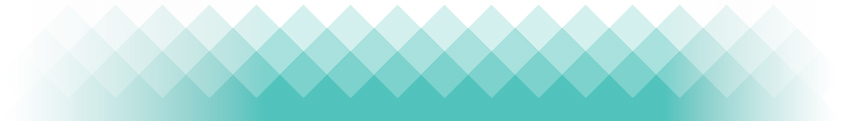 Ek-1: Öğrenci Belgesi Ek-2: Nüfus Cüzdanı Fotokopisi Ek-3: Mazeret Belirtir Belge Ek-4: Banka Dekontu Ek-5: Öğrenci Kimlik Kartı Ek-6: Transkript Belgesi Ek-7: Ders İçerikleriAçıklamalar:A-1: Açıklama kısmına yazının ne için istenildiğini ayrıntılı olarak yazınız.A-2: Kaydınızı kaç dönem(1 veya 2) ve hangi dönemler(2019/2020 Güz veya Bahar) için dondurmak istediğinizi belirtiniz.A-3: Danışman tarafından “Uygunluk onayı”nın yapılması  A-4: Ders hocasının “Uygunluk onayı”nın yapılmasıA-5: Bölüm Başkanı “Uygunluk onayı”nın yapılmasıA-3: Danışman onayı                         A-4: Ders hocasının onayı                            A-5: Bölüm Başkanı Onay                                                                                                                                                                                              …./.... /20….Fakülteniz …………………………………. Bölümü/Anabilim Dalı ……………...... numaralı öğrencisiyim. Aşağıda (X) işareti ile belirtilen belgenin tarafıma verilmesi ya da işlemin yapılması hususunu arz ederim.      T.C. Kimlik No    :                                                                                                                                 İmza        :      Ev/İş/Cep Telefon:                                                                                                                                 Ad Soyadı:   SıraAldığı Dersin Kodu ve AdıYılı/DönemiHarf NotuSaydırmak İstediği Dersin Kodu ve AdıYılı/DönemiHarf Notu12SıraDersin Kodu ve AdıDersin Öğretim ElemanıDersin ProgramıSınav Şekli ve Tarihi (*)1234